بسم الله الأقدس هذا كتاب من لدنّا إلى الذي ما منعه...حضرت بهاءاللهأصلي عربي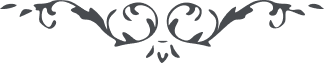 كتاب مبين - آثار قلم اعلى – جلد 1، لوح رقم (101)، 153 بديع، صفحه 347 – 348بسم الله الاقدسهذا کتاب من لدنا الی الذی ما منعه ذکر شیء عن هذا الذکر الحکیم و به ناح الجبت و ذاب کبد الطاغوت اذ دخل علیهم باذن ربه المقتدر القدیر یا ایها الناظر الی الوجه و المقبل الی العرش ان استمع الندآء من بریة الهدی انه لا اله الا انا العزیز الحمید ثم اعلم قد ادخلونا المنکرون فی السجن الاعظم فلما وردنا زینا سمآء التبلیغ بانجم الحکمة و البیان تعالی الذی ما منعه ظلم الاکوان عن ذکر ربک الرحمن لعمری نفخنا فی الصور مرة اخری اذا انصعق الطوریون و اضطرب من علی الارض کلها الا من شآء ربک العزیز المنیع هل یمنعه ظلم الذین ظلموا او سطوة الذین کفروا تعالی الرحمن من ان یمنعه عما اراد جنود السموات و الارضین هو المقتدر علی ما یشآء بامره المحکم البدیع انا کنا معک و راینا ما ورد علیک فی سبیل الله و ما حملته فی حبه ان ربک لهو العلیم الخبیر لا تحزن انک معی و اجرک علی الله ربک و رب العالمین ان استقم علی الامر ثم انشر امر ربک بین العباد لعل یعرفن بارئهم فی هذا الفجر المنیر قد ظهر فی کل الاقطار اثار ربک العزیز المختار سوف تری المشرکین فی خسران مبین حدث اهل البهآء بما رایت و عرفت اذ کنت لدی العرش لتقر عیونهم فی ایام ربهم العزیز الجمیل قل لک الحمد یا الهی بما شرفتنی بلقآئک و ذکرتنی فی سجنک اشهد انک خیر الذاکرین و ارحم الراحمین و الحمد لک یا مقصود العارفین و محبوب من فی العالمین